VERFAHRENSHILFE Antrag (VwGH) Landesverwaltungsgericht Tirol Michael-Gaismair-Straße 16020 InnsbruckBitte lesen Sie vor dem Ausfüllen die Information auf der letzten Seite. Dieser Antrag ist gebührenfrei. Antrag auf Bewilligung der VerfahrenshilfeVermögensbekenntnis zur Erlangung der Verfahrenshilfezur Einbringung einer ordentlichen RevisionAntragWICHTIG: Um eine rasche Bearbeitung Ihres Antrags zu ermöglichen, müssen Sie dieses Formular wahrheitsgemäß, richtig und vollständig ausfüllen. Nichtzutreffendes ist mit „nein“, „keine“ oder „null“ auszufüllen oder der entsprechende Punkt zu streichen; andernfalls sind Ihre Angaben unvollständig. Lesen Sie daher bitte zuerst die Information am Ende dieses Formulars! Soweit sich die in diesem Formblatt verwendeten Bezeichnungen auf natürliche Personen beziehen, gilt die gewählte Form für beide Geschlechter.I.1. Angaben zur Person und den Gegenstand des Antrags:Ichbeantrage, das Landesverwaltungsgericht Tirol möge mir zur Einbringung einer ordentlichen Revision an den Verwaltungsgerichtshof betreffend die Verfahrenshilfe entsprechend dem in Pkt. I.5. beantragten Umfang bewilligen. Kopie des Erkenntnisses/des Beschlusses/der Entscheidung unbedingt beilegen!I.2. Gesetzlicher Vertreter(nur bei Minderjährigen oder unter Sachwalterschaft stehenden Antragstellern)I.3. SprachkenntnisseIch spreche die deutsche Sprache 	ausreichend	nicht ausreichend und brauche einen Dolmetscher für nebenstehend angegebene SpracheI.4. RechtssacheIch benötige die Verfahrenshilfe	um eine ordentliche Revision zu erheben. 	zur Vertretung im Verfahren vor dem Verwaltungsgerichtshof. 	zur Vertretung bei der Verhandlung. Bitte führen Sie genau aus, worum es in der Rechtssache, für welche Sie Verfahrenshilfe beantragen, geht und schildern Sie den Sachverhalt, auf den Sie sich stützen. I.5. Umfang der VerfahrenshilfeIch beantrage die einstweilige Befreiung von	den Stempelgebühren (zB Eingabegebühr) und anderen bundesgesetzlich geregelten staatlichen Gebühren.	den Kosten von Amtshandlungen außerhalb des Gerichts.	den Gebühren der Zeugen, Sachverständigen, Dolmetscher und Übersetzer. 	den notwendigen Barauslagen des der Partei beigegebenen Rechtsanwalts. 	den Reisekosten (Anreise zur mündlichen Verhandlung).	den Kosten für die Vertretung durch einen Rechtsanwalt.	Ich ersuche um Bestellung des Rechtsanwalts: I.6. Begründung für den AntragDiesen Antrag begründe ich wie folgt (zu den Bewilligungsvoraussetzungen vgl. die Information auf der letzten Seite):Führen Sie die Gründe an, warum Sie die vorläufig unentgeltliche Beigebung eines Verfahrenshilfeanwalts beantragen (zB Anwaltspflicht; zu erwartende besondere Schwierigkeiten im Verfahren in rechtlicher oder tatsächlicher Hinsicht; Verfahrensverlauf, der sich Ihrer Übersicht und Einsicht entzieht oder entziehen könnte)II. VERMÖGENSBEKENNTNIS ZUR ERLANGUNG DER VERFAHRENSHILFEII.1. Meine WohnverhältnisseAchtung: Sie müssen jeweils Belege anschließen!Ich wohne als 	Eigentümer (Miteigentümer)	Mieter (Untermieter)	unterhaltsberechtigter Angehöriger (zB in der Wohnung der Eltern, Großeltern, Geschwister)	Arbeitnehmer („Dienstwohnung")	Genossenschaftsmitglied („Genossenschaftswohnung")	Berechtigter aus folgenden sonstigen Gründen (zB Dienstbarkeit [„Wohnrecht"], Prekarium [„bis auf Widerruf unentgeltlich überlassen"])II.2. Mein EinkommenIch beziehe mein Einkommen 	12 mal jährlich	14 mal jährlich 	      mal jährlichIch verfüge über weiteres in den vorstehenden Punkten nicht aufgezähltes Einkommen (zB Kindergeld, Leibrente, Ausgedinge, Einnahmen aus Vermietung, Verpachtung, Untervermietung oder Fruchtgenuss, Begünstigungen aus einer Stiftung, Einkünfte aus Beteiligungen an Gesellschaften, Erträge aus einer privaten Pensionsversicherung)Als Einkommensnachweise schließe ich an:	 als Arbeitnehmer zB Lohn- und Gehaltsbestätigung, Jahreslohnzettel, Einkommenssteuerbescheid	 als selbständig Erwerbstätiger zB Einkommenssteuerbescheid, aktuelle Saldenlisten, jüngster Jahresabschluss, jüngste Einnahmen-Ausgaben-Rechnung)II.3. Mein VermögenIch bin Eigentümer (Liegenschaften/Eigentumswohnungen)Ich habe folgendes Unternehmen II.4. Meine SchuldenAchtung: Sie müssen jeweils Belege anschließen!Art	Darlehen oder Kredite (zB bei Versandhäusern, Möbelhäusern, Banken) 	andere Schulden, nämlichII.5. Meine Unterhaltsansprüche(zB gegen Ehegatten, eingetragenen Partner, Eltern)II.6. Meine Unterhaltspflichten/SorgepflichtenAchtung: Sie müssen jeweils Belege anschließen!Ich erkläre, dass meine Angaben über meine persönlichen Umstände wahr und vollständig sind, und nehme zur Kenntnis, dass im Falle der Erschleichung der Verfahrenshilfe durch unrichtige oder unvollständige Angabendie einstweilen gestundeten Beträge und die Kosten der Vertretung durch einen Rechtsanwalt nachzuzahlen sind;eine Mutwillensstrafe verhängt werden kann;strafrechtliche Folgen eintreten können;eine zivilrechtliche Haftung für alle verursachten Schäden eintritt.	---------------------------	-----------------------------	Ort, Datum	UnterschriftInformation zur Verfahrenshilfe § 61 Abs 1 und 2 VwGG:(1) Soweit im Folgenden nicht anderes bestimmt ist, sind die Voraussetzungen und die Wirkungen der Bewilligung der Verfahrenshilfe nach den Vorschriften der Zivilprozessordnung – ZPO, RGBl. Nr. 113/1895, zu beurteilen. Die Bewilligung der Verfahrenshilfe schließt das Recht ein, dass der Partei ohne weiteres Begehren zur Abfassung und Einbringung der Revision, des Fristsetzungsantrages, des Antrages auf Wiederaufnahme des Verfahrens oder auf Wiedereinsetzung in den vorigen Stand oder des Antrages auf Entscheidung eines Kompetenzkonfliktes und zur Vertretung bei der Verhandlung (§ 40) ein Rechtsanwalt beigegeben wird.(2) Hat das Verwaltungsgericht in seinem Erkenntnis oder Beschluss ausgesprochen, dass die Revision gemäß Art 133 Abs 4 B-VG zulässig ist, entscheidet über den Antrag auf Verfahrenshilfe das Verwaltungsgericht mit Beschluss. Die Erfolgsaussichten der Rechtsverfolgung (§ 63 Abs 1 ZPO) sind für seine Entscheidung nicht maßgeblich.§ 63 Abs 1 und 2 ZPO:(1) Verfahrenshilfe ist einer Partei soweit zur Gänze oder zum Teil zu bewilligen als sie außerstande ist, die Kosten der Führung des Verfahrens ohne Beeinträchtigung des notwendigen Unterhalts zu bestreiten, und die beabsichtigte Rechtsverfolgung oder Rechtsverteidigung nicht als offenbar mutwillig oder aussichtslos erscheint. Als notwendiger Unterhalt ist derjenige Unterhalt anzusehen, den die Partei für sich und ihre Familie, für deren Unterhalt sie zu sorgen hat, zu einer einfachen Lebensführung benötigt. Als mutwillig ist die Rechtsverfolgung besonders anzusehen, wenn eine nicht die Verfahrenshilfe beanspruchende Partei bei verständiger Würdigung aller Umstände des Falles, besonders auch der für die Eintreibung ihres Anspruchs bestehenden Aussichten, von der Führung des Verfahrens absehen oder nur einen Teil des Anspruchs geltend machen würde.(2) Einer juristischen Person oder einem sonstigen parteifähigen Gebilde ist die Verfahrenshilfe zu bewilligen, wenn die zur Führung des Verfahrens erforderlichen Mittel weder von ihr (ihm) noch von den an der Führung des Verfahrens wirtschaftlich Beteiligten aufgebracht werden können und die beabsichtigte Rechtsverfolgung oder Rechtsverteidigung nicht als offenbar mutwillig oder aussichtslos erscheint; das gleiche gilt für ein behördlich bestelltes Organ oder einen gesetzlichen Vertreter, die für eine Vermögensmasse auftreten, wenn die zur Führung des Verfahrens erforderlichen Mittel weder aus der Vermögensmasse noch von den an der Führung des Verfahrens wirtschaftlich Beteiligten aufgebracht werden können.Für weitere Informationen sh www.vwgh.gv.at  Verfahren  Verfahrenshilfe (https://www.vwgh.gv.at/verfahren/verfahrenshilfe/index.html)Rückfragen:Vor- und NachnameAnschriftGeburtsdatum:Staatsangehörigkeit:Familienstand:Beschäftigung: des Landesverwaltungsgerichts Tirol des Landesverwaltungsgerichts Tirolvom:GeschäftszahlLVwG-mir zugestellt amVor- und NachnameAnschriftin folgenden Räumen (Anzahl und Art der Räume samt Größe in m2)Ich habe für die Benützung der Wohnung monatlich (einschließlich Betriebs-, Strom- und Heizkosten) zu zahlen (Euro) Ich schließe folgende Belege als Nachweis dafür an:Achtung: Sie müssen jeweils Belege anschließen!Ich bin als Arbeitnehmer (Angestellter, Arbeiter, Lehrling, Beamter, Vertragsbediensteter) beschäftigt bei (Name und Anschrift des Arbeitgebers)Ich bin Pensionist (bezugsauszahlende Pensionsversicherungsanstalt)Ich beziehe ein monatliches Nettoeinkommen einschließlich aller Zulagen und Beihilfen nach Abzug der öffentlich-rechtlichen Abgaben und Beiträge, aber ohne Abzug von Schulden, in Höhe von (Euro)Ich verfüge als selbständig Erwerbstätiger über ein jährliches Reineinkommen von (Euro)Ich beziehe als ein sonstiges monatliches Einkommen aus (zB Arbeitslosenunterstützung, Notstandshilfe, Sozialhilfe, sonstige Zuschüsse) in Höhe von (Euro) vom/von der (auszahlenden Stelle anführen, zB Arbeitsmarktservice)ausin Höhe von monatlich (Euro)ausin Höhe von monatlich (Euro)ausin Höhe von monatlich (Euro)Ich beziehe folgende Beihilfen (zB Familienbeihilfe, Wohnungsbeihilfe, Heizkostenzuschuss) in folgender Höhe (Euro)vonvoneingetragen im Grundbuchder Katastralgemeindeunter der EinlagezahlKaufpreis und -jahrgeschätzter Wert (Euro)FlächeNutzungsart/WidmungNutzungsart/WidmungHöhe des Jahresertrags (zB Mietzins- oder Pachterträge) (Euro)Höhe des Jahresertrags (zB Mietzins- oder Pachterträge) (Euro)Name/Firma/FirmenbuchnummerName/Firma/FirmenbuchnummerMitarbeiteranzahlMitarbeiteranzahlUmsatzerlöse (Euro)Bilanzsumme (Euro)Guthaben bei Finanzbehörden (Euro)Guthaben bei Finanzbehörden (Euro)Ich habe Bargeld (Geldscheine und Münzen in der Geldbörse oder Sparbüchse usw.) in Höhe von (Euro)Ich habe folgende Bankkonten (Bankinstitut, Kontonummer und derzeitiger Kontostand)Ich habe folgende Sparbücher (Bankinstitut, Nummer und Höhe der Spareinlage)Ich habe folgende Bausparverträge (Anstalt, Vertragsnummer, Vertragssumme, angesparter Betrag, Fälligkeit)Ich habe folgende Wertpapiere (Art [Aktien, Anleihen, Optionen], Gesamtkurswert)Ich habe folgende Fonds (Fondsgesellschaft, Fondsnummer und derzeitiger Stand)Ich habe folgende Kraftfahrzeuge (Marke, Type, Baujahr, Kaufpreis)Ich habe folgende Gesellschafts- oder Genossenschaftsanteile (zB Anteile an einer GmbH), (Name/Firma und Firmenbuchnummer, derzeitiger Wert)Ich habe folgende Lebensversicherungen (Gesellschaft, Erlebens- oder Ablebensversicherung, Vertragsnummer, Versicherungssumme, Rückkaufwert, Höhe der Prämien, Fälligkeit)Ich habe folgende Rechtsschutzversicherung: Name und Anschrift der Gesellschaft/InstitutionVertragsnummer: Achtung: Bitte schließen Sie die Deckungszusage oder die Ablehnung der Deckung dieses Rechtsstreits durch die Versicherung an!Ich habe Forderungen (ohne Unterhaltsforderungen) (Schuldet Ihnen jemand Geld oder anderes?) Name und Anschrift der Schuldner, Höhe der Forderungen, Fälligkeit, EinbringlichkeitIch habe sonstige Vermögensrechte oder -gegenstände (Wert, Kaufpreis, Jahr der Anschaffung) (zB Gewerbe-, Pacht-, Urheber- oder Patentrechte und Ähnliches)Ich habe Baurechte oder Pfandrechte an fremden GrundstückenIch habe Sonstiges (Antiquitäten, Kunst, Hi-Fi, Home Cinema, Schmuck, Münzen, Sammlungen, Boote, usw.)Name und Anschrift der Gläubiger, Kreditkontonummern, Höhe der Schulden sowie der aktuellen monatlichen RückzahlungsverpflichtungenMit diesen Schulden angeschaffte Vermögenswerte (zB Wohnung, Haus, Auto)Gibt es bereits Exekutions- oder Insolvenzverfahren („Privatkonkurs") gegen Sie?    Ja    Neinwenn ja, Gericht AktenzeichenIch habe Unterhaltsansprüche gegen (Name, Geburtsdatum und Anschrift des/der Unterhaltsschuldner/s oder Aktenzeichen des/r Unterhaltsverfahren/s)- falls in Geld bestehend - in der Höhe von monatlich (Euro)Monatliches Nettoeinkommen des/der Unterhaltsschuldner/s (Euro)Achtung: Sie müssen für jeden Unterhaltsschuldner ein Beiblatt anschließen, aus dem dessen finanzielle Verhältnisse genauso detailliert ersichtlich sind, wie Ihre aus diesem Vermögensbekenntnis!Ich habe Unterhaltspflichten/Sorgepflichten gegenüber folgenden Personen (Bitte führen Sie Name und Anschrift des Unterhaltsgläubigers, bei Kindern auch deren Alter, sowie die Höhe der Unterhaltsschuld an, sofern diese in Geld besteht.) Ehegatte, eingetragener PartnerFrühere Ehegatten, frühere eingetragene PartnerKinderSonstige PersonenAls Nachweis der Unterhaltspflichten lege ich bei (zB Geburtsurkunde, Vaterschaftsanerkenntnis, Gerichtsurteil oder -beschluss, Vergleich, Zahlungsnachweise)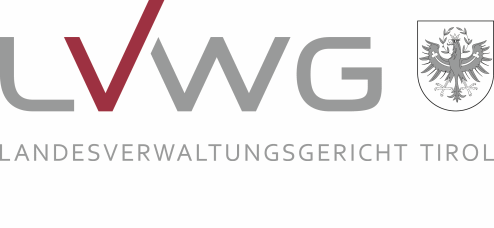 6020 Innsbruck / Michael-Gaismair-Straße 1Tel: +43 512 9017 Fax: +43 512 9017 741705E-Mail: post@lvwg-tirol.gv.at / www.lvwg-tirol.gv.atDVR 4006750